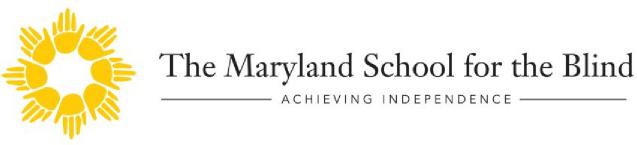 Estimados padres y tutores:Mientras nos preparamos para un nuevo año escolar, me gustaría aprovechar esta oportunidad para revisar las políticas de transporte con ustedes.Si se muda, cambia de número de teléfono o de dirección de correo electrónico, por favor notifique a Rose Comella al x1218 o a Dana Moran al x1261 tan pronto como sea posible. Los distritos escolares locales tienen 10 días hábiles para que los cambios en el transporte entren en vigor.  Es de gran importancia que el MSB sea informado cuanto antes acerca de cualquier cambio, ya que le ayudará a prevenir retrasos en la organización de las rutas de autobús y la comunicación con usted para evitar días de escuela perdidos para su hijo.  Si usted se muda de un condado a otro, debe inscribir a su hijo en el nuevo condado y el transporte puede tomar más tiempo para hacer los arreglos. Las instrucciones de registro se pueden encontrar en los sitios web de los condados. Las rutas de autobús, los horarios para recoger y dejar a los estudiantes son programados y administrados por los distritos escolares locales.  Cuando los padres se comunican directamente con los distritos, cualquier problema o inquietud se resuelve rápidamente. A continuación encontrará los números de teléfono para comunicarse con la oficina de transporte de su distrito escolar local:Condado de Alleghany:   301-729-3773		        Condado de Anne Arundel:   410-222-2910/2925Ciudad de Baltimore:  410-396-7440	Condado de Baltimore:  443-809-4321Condado de Calvert:  443-550-8786 or 8777	Condado de Caroline:  410-479-1460Condado de Carroll:  410-751-3229	Condado de Cecil:  410-287-4656Condado de Charles:  301-934-7262	Condado de Dorchester:  410-221-1111Condado de Frederick:  301-644-5366	Condado de Garrett:  301-334-8907Condado de Harford:  410-638-4092	Condado de Howard: 410-313-6732Condado de Kent:  410-778-2141 or 7117	Condado de Montgomery:  301-840-8130Condado de Prince George’s:  301-952-6570	Condado de Queen Anne’s:  410-758-2403Condado de St. Mary’s:  301-475-4256 option 2	Condado de Somerset: 410-621-6227Condado de Talbot:  410-822-9535	Condado de Washington:  301-766-2902Washington D.C.:  202-724-8600	Condado de Wicomico: 410-677-4499Condado de Worcester:  410-632-5000Estamos ansiosos en comenzar el año escolar 2019-2020.Atentamente,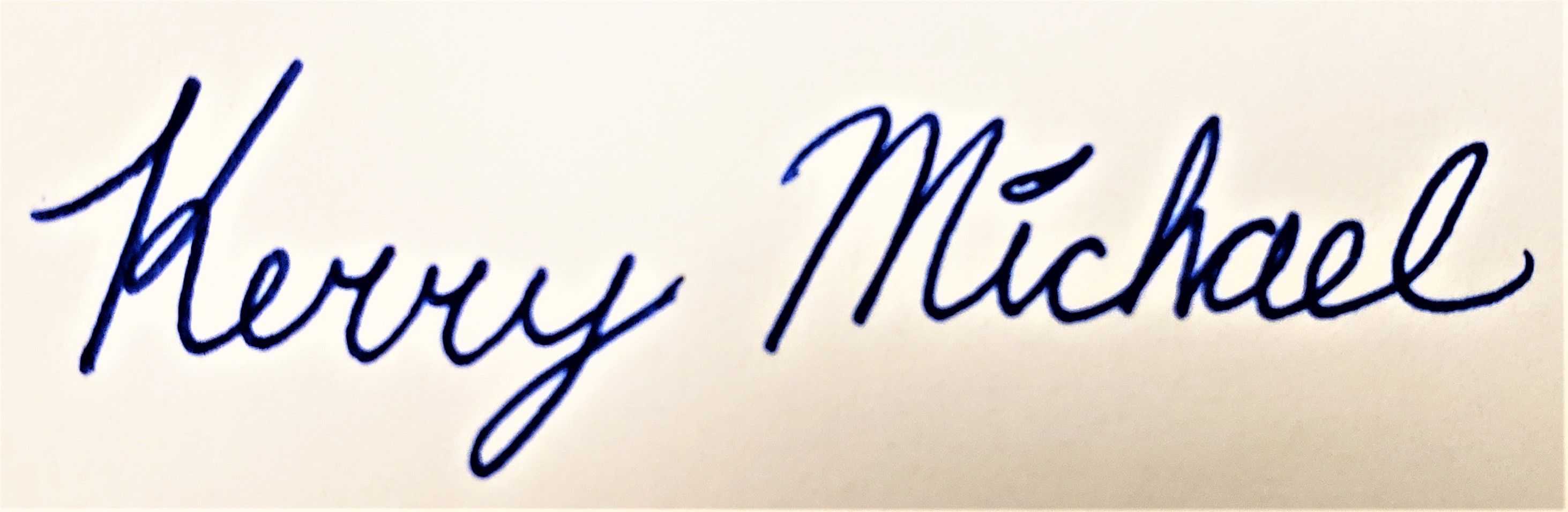 Kerry MichaelKerryM@mdschblind.org410-444-5000 x1249